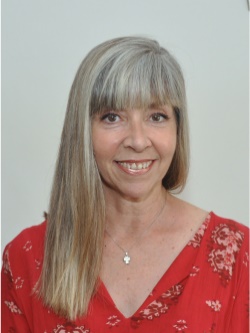 CONTACTODirección: Guillermo Tell 4026 Apto7 CP 1700, Montevideo.Teléfono. 093 715 526.Email. lauravirginiagarciaredondo@gmail.comAPTITUDESComunicación asertiva.Fácil adaptación al trabajo en equipo.Proactiva.